                               Post 16 Options 2022-2023                          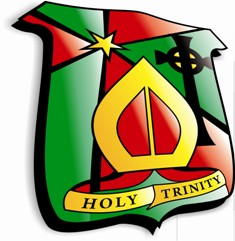 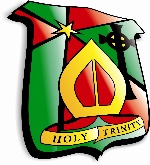 Route OneRoute TwoOption OneOption TwoOption ThreeOption FourEnglish LiteratureHistoryGeographyMathsSociologyArtHealth and Social CareSports Studies (Single Award)BiologyReligionBusiness Studies Physics (CHS)Music Performing (Single Award)Travel & Tourism Chemistry PsychologyMedia Studies (Single Award)Agriculture (Single Award)ICT (Single Award)EngineeringDouble AwardOption TwoDA ArtDA Music PerformingDA Sports StudiesChemistryPsychologyMedia Studies (Single Award)Agriculture (Single Award)ICT (Single Award)Engineering